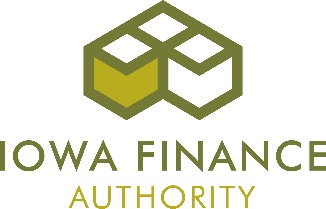 Approved Iowa Statewide Emergency Solutions Grant (ESG) ProgramFunding Awards for the 2020 Calendar YearNovember 6, 2019Agency NameHome Location (Additional Counties Served)Types of AssistanceApproved Total Award (ESG & SAF)Approved ESG AwardAssault Care Center Extending Shelter and SupportStoryShelter, Rapid Rehousing, Homelessness Prevention$89,846$89,846Cedar Valley Friends of the FamilyBremerShelter, Rapid Rehousing, Homelessness Prevention$106,962$106,962Central Iowa Shelter & ServicesPolkShelter, Rapid Rehousing$140,179$70,179Children & Families of IowaPolkShelter, Rapid Rehousing$64,565$64,565Community Action Agency of SiouxlandSioux CityShelter, Rapid Rehousing, Homelessness Prevention$59,131$59,131Community Action of Southeast IowaDes MoinesRapid Rehousing, Homelessness Prevention$47,243$47,243Crisis Intervention & Advocacy CenterDallasRapid Rehousing$104,793$104,793Domestic Violence Intervention ProgramJohnsonShelter, Rapid Rehousing, Homelessness Prevention$136,083$86,083East Central Development Corp./Community Solutions of Eastern IowaDubuqueStreet Outreach, Rapid Rehousing$139,724$139,724Family Crisis Centers, Inc.Sioux  Shelter, Rapid Rehousing$81,581$81,581Family ResourcesScottShelter, Rapid Rehousing $122,691$72,691Hawkeye Area Community Action Program, Inc.LinnRapid Rehousing$125,751$125,751Heartland Family ServicePottawattamieRapid Rehousing, Homelessness Prevention$157,473$157,473Home Opportunities Made Easy (HOME), Inc.PolkHomelessness Prevention$37,366$37,366Humility of Mary Shelter, Inc. DBA Humility Homes and Services, Inc.ScottStreet Outreach, Shelter $141,003$41,003Iowa Legal AidStatewideRapid Rehousing, Homelessness Prevention$75,587$75,587JoppaPolkStreet Outreach $31,131$31,131Muscatine Center for Social ActionMuscatineShelter, Rapid Rehousing, Homelessness Prevention$106,683$36,683NIAD Center for Human DevelopmentCerro Gordo Shelter, Rapid Rehousing, Homelessness Prevention$70,748$70,748Shelter HouseJohnsonRapid Rehousing, Homelessness Prevention$167,031$72,031Shelter Housing Corporation DBA Emergency Residence ProjectStoryStreet Outreach, Shelter, Rapid Rehousing$114,809$69,809The Salvation Army of the Quad CitiesScottShelter, Rapid Rehousing, Homelessness Prevention$91,207$91,207Upper Des Moines Opportunity, Inc.Palo AltoRapid Rehousing, Homelessness Prevention$143,403$143,403Waypoint ServicesLinnShelter, Rapid Rehousing, Homelessness Prevention$169,671$169,671West Des Moines Human ServicesPolkRapid Rehousing$105,407$105,407Willis Dady Emergency Shelter, Inc.LinnStreet Outreach, Shelter, Rapid Rehousing$157,929$112,997Youth & Shelter Services, Inc.StoryStreet Outreach, Shelter, Rapid Rehousing$103,905$103,905YWCA ClintonClintonRapid Rehousing, Homelessness Prevention$138,586$138,586Totals$2,505,554